Trabajo Practico Nº 1b. Pérez, Elba YolandaCalibre. 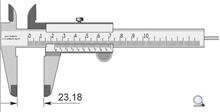 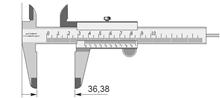 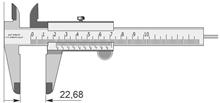 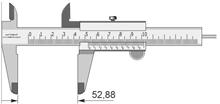 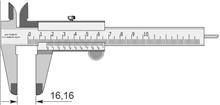 Tornillo Micrométrico.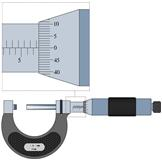 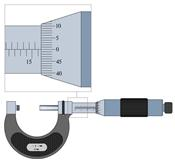 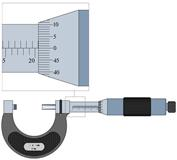 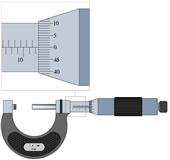 